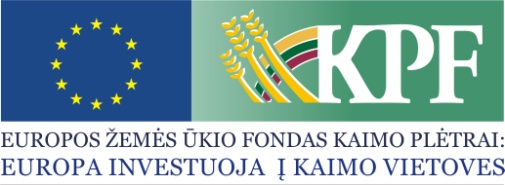 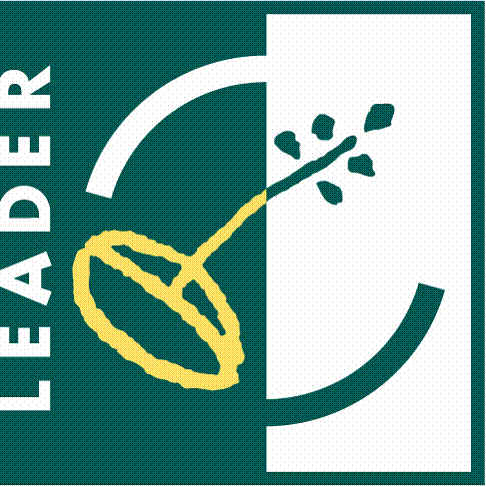 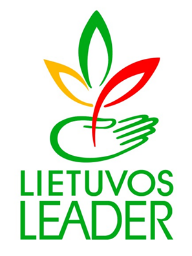 PAPRASTAS KVIETIMAS TEIKTI VIETOS PROJEKTUS Nr. 1Jonavos rajono savivaldybės vietos veiklos grupė kviečia teikti vietos projektus pagal kaimo vietovių vietos plėtros strategijos „Jonavos rajono savivaldybės vietos veiklos grupės teritorijos vietos plėtros 2014 – 2020 m. strategija“ (toliau – VPS)  priemonę: Bendra kvietimo teikti vietos projektus suma 76 000 Eur iš EŽŪFKP ir Lietuvos Respublikos valstybės biudžeto lėšų.  Vietos projektų finansavimo sąlygų aprašai skelbiami šiose interneto svetainėse www.jonavosvvg.lt ir www.nma.lt,  taip pat Jonavos rajono savivaldybės vietos veiklos grupės būstinėje adresu: Žeimių g. 15-309, Jonava.Kvietimas teikti vietos projektus galioja nuo 2018 m. vasario 5 d. 10.00 val. iki 2018 m. balandžio 2 d. 13.00 val.   Vietos projektų paraiškos priimamos Jonavos rajono savivaldybės vietos veiklos grupės būstinėje adresu: Žeimių g. 15-309, Jonava arba elektroniniu paštu: jonava.vvg@gmail.com . Paraiška  ir  (arba)  papildomi  dokumentai  turi  būti  pateikti  asmeniškai  pareiškėjo arba  jo  įgalioto asmens, arba elektroniniu paštu (įgaliojimas laikomas tinkamu, jeigu jis pasirašytas juridinio asmens vadovo ir ant jo uždėtas to juridinio asmens antspaudas, jeigu jis antspaudą privalo turėti).  Kitokiu būdu (pvz., paštu, per kurjerį) pateiktos paraiškos nepriimamos.  Per vieną konkrečios VPS priemonės ir (arba) veiklos srities paramos paraiškų priėmimo laikotarpį vietos projekto paraiškos teikėjas gali pateikti vieną vietos projekto paraišką (išskyrus išimtis, nurodytas Vietos projektų administravimo taisyklių 72 punkte). Informacija apie kvietimą teikti vietos projektus ir vietos projektų įgyvendinimą teikiama Jonavos rajono savivaldybės vietos veiklos grupės būstinėje adresu: Žeimių g. 15-309, Jonava arba elektroniniu paštu: jonava.vvg@gmail.com ir telefonu 8 656 42043 darbo dienomis nuo 10.00 val. iki 13.00 val.VPS priemonė „Jaunimo įtraukimas į vietos bendruomenės organizavimą“ Nr.  LEADER-19.2-SAVA-9)Remiamos veiklos: jaunimo klubų ir būrelių veiklos organizavimas (pvz., įtraukiant vaikus ir jaunimą į „hobby“ pobūdžio žemės ūkio veiklą: bitininkystę, dekoratyvinių, naminių gyvūnų bei paukščių, vaistažolių auginimą ir pan.), numatant remiamų jaunimo organizacijų prisidėjimą prie vietos bendruomenės telkimo. Ypač remiamas jaunimo įtraukimas į socialinių ir kitų viešųjų paslaugų, teikiamų bendruomenės lygiu, organizavimą ir kitos iniciatyvos, atitinkančios priemonės tikslą.VPS priemonė „Jaunimo įtraukimas į vietos bendruomenės organizavimą“ Nr.  LEADER-19.2-SAVA-9)Tinkami vietos projektų vykdytojai: Teisinis statusas – viešieji pelno nesiekiantys juridiniai asmenys, registruoti pagal LR Asociacijų, LR Viešųjų įstaigų, LR Labdaros ir paramos fondų įstatymus.Pobūdis – nevyriausybinė organizacija. Tinkamais paramos gavėjais gali būti tik Jonavos rajone registruoti bei VVG teritorijoje veiklą vykdantys subjektai.VPS priemonė „Jaunimo įtraukimas į vietos bendruomenės organizavimą“ Nr.  LEADER-19.2-SAVA-9)Kvietimui skiriama VPS paramos lėšų suma 76 000 Eur didžiausia galima parama vienam vietos projektui įgyvendinti 9 500 EurVPS priemonė „Jaunimo įtraukimas į vietos bendruomenės organizavimą“ Nr.  LEADER-19.2-SAVA-9)Paramos vietos projektui įgyvendinti lyginamoji dalis iki 80 proc. arba iki 95 proc., kai vietos veiklos projektu laikomas toks vietos projektas, kurio galutinis rezultatas pats savaime nėra materialusis turtas (esmė yra pats projektas, o ne nuolatinė veikla), visų tinkamų finansuoti vietos projektų išlaidų.VPS priemonė „Jaunimo įtraukimas į vietos bendruomenės organizavimą“ Nr.  LEADER-19.2-SAVA-9)Finansavimo šaltiniai: EŽŪFKP ir Lietuvos Respublikos valstybės biudžeto lėšos.